Mestská časť Bratislava - Devínska Nová Ves 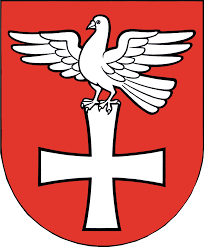 Novoveská 17/A, 843 10 BratislavaDevínska Nová Ves, 22. februára 2021Tlačová správaOtváranie škôl v mestskej časti Bratislava-Devínska Nová Ves je na dosah.Mestská časť Bratislava-Devínska Nová Ves už šiestykrát vyhodnocovala výsledky plošného testovania a lokálnu epidemiologickú situáciu. Počas testovania v dňoch 20. - 21. február bola pozitivita v Devínskej Novej Vsi na úrovni 1,09%. Za víkend bolo vykonaných 4144 antigénových testov, z ktorých bolo vyhodnotených 45 ako pozitívnych.Mestská časť, ktorá je zriaďovateľom základných a materských škôl, rozhodla o tom, že v 8. týždni 2021, budú naďalej základné školy, školské kluby a materské školy fungovať pre deti zamestnancov v kritickej infraštruktúre.Situáciu vedenie mestskej časti monitoruje, pravidelne vyhodnocuje a pracuje s očakávaním otvorenia materských škôl v plnom režime od 9. týždňa 2021, t. z. od 1. marca 2021 a základných škôl v postupnom režime otvárania a to pre 1. a 2. ročník po jarných prázdninách.Situácia a podmienky otvárania škôl sú v Bratislave IV totožné. Mestské časti Dúbravka, Lamač, Karlova Ves a Záhorská Bystrica zvolili rovnaký postup.Mestská časť v týchto dňoch nastavuje systém testovania učiteľov, rodičov a žiakov, tak aby bol návrat do plnej prevádzky čo najbezpečnejší. Starosta mestskej časti, Dárius Krajčír, potvrdzuje: „Po celú dobu sa snažíme urobiť maximum pre čo najskoršie otvorenie škôl, svedčí o tom aj fakt, že sme boli pripravení na „školské“ testovanie v úvode roka, ktoré avizoval minister, avšak opatrenia a vývoj situácie s pandémiou nám v tom zabránili. Budeme sa snažiť pôsobiť na inštitúcie ako policajný zbor, aby bol z ich strany zvýšený počet kontrol na dodržiavanie platných opatrení, s cieľom, aby sme sa čo najviac vyhli opätovnému zatváraniu škôl pri zhoršení situácie.“V rámci Devínskej Novej Vsi ostávajú otvorené dve mobilné odberové miesta na Hradištnej 43 a Vápencovej 34, kde sa obyvatelia môžu nechať priebežne otestovať.Emailový kontakt: starosta@mudnv.sk | mediálne odd. jana.vedejova@mudnv.sk